SchulversuchspraktikumName: Anna GulyasSemester: Sommersemester 2013Klassenstufen 11 & 12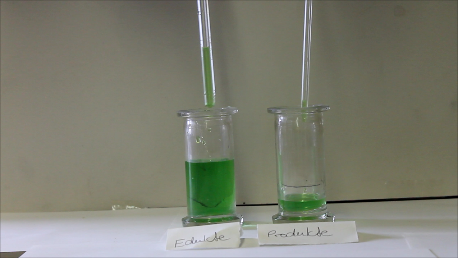 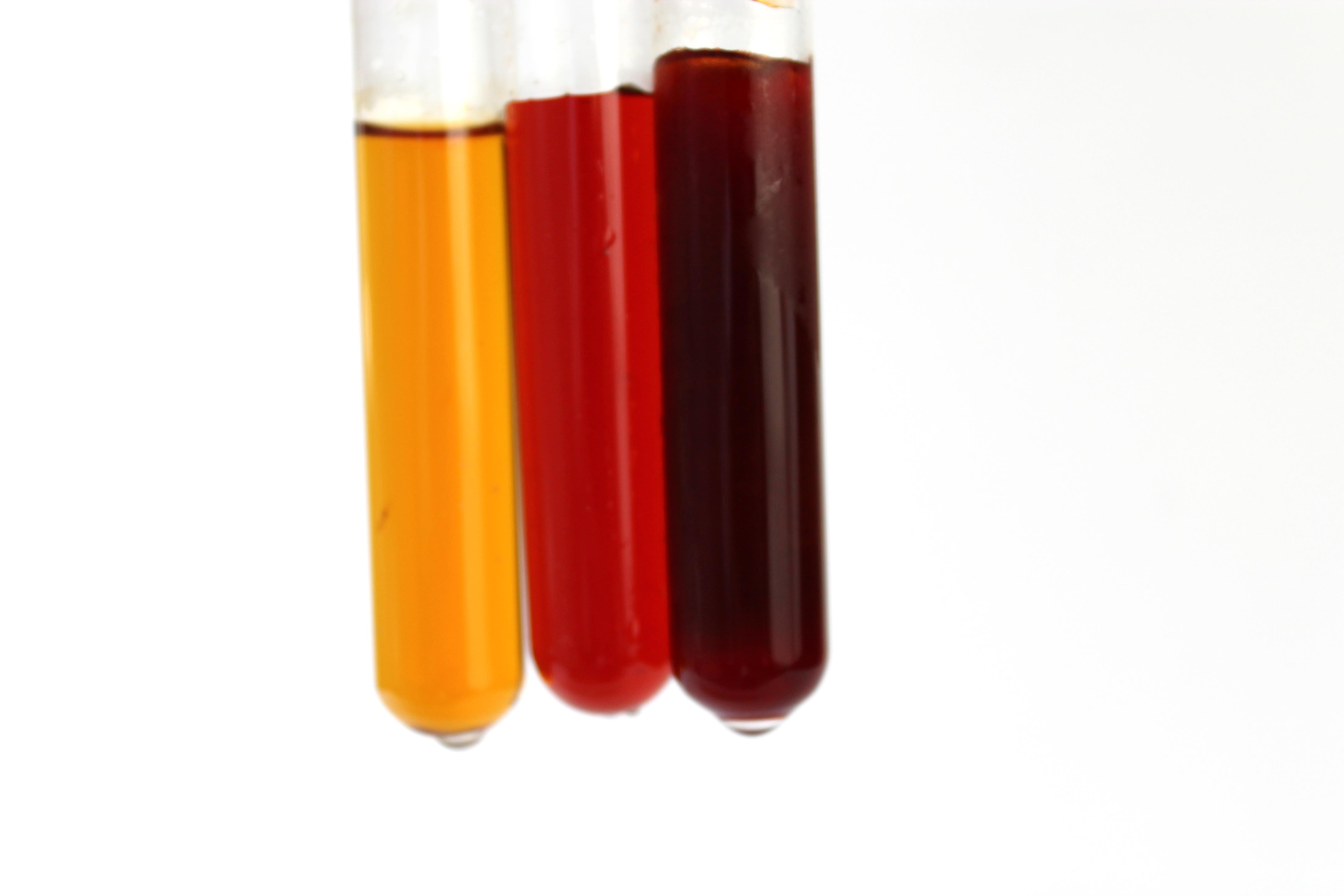 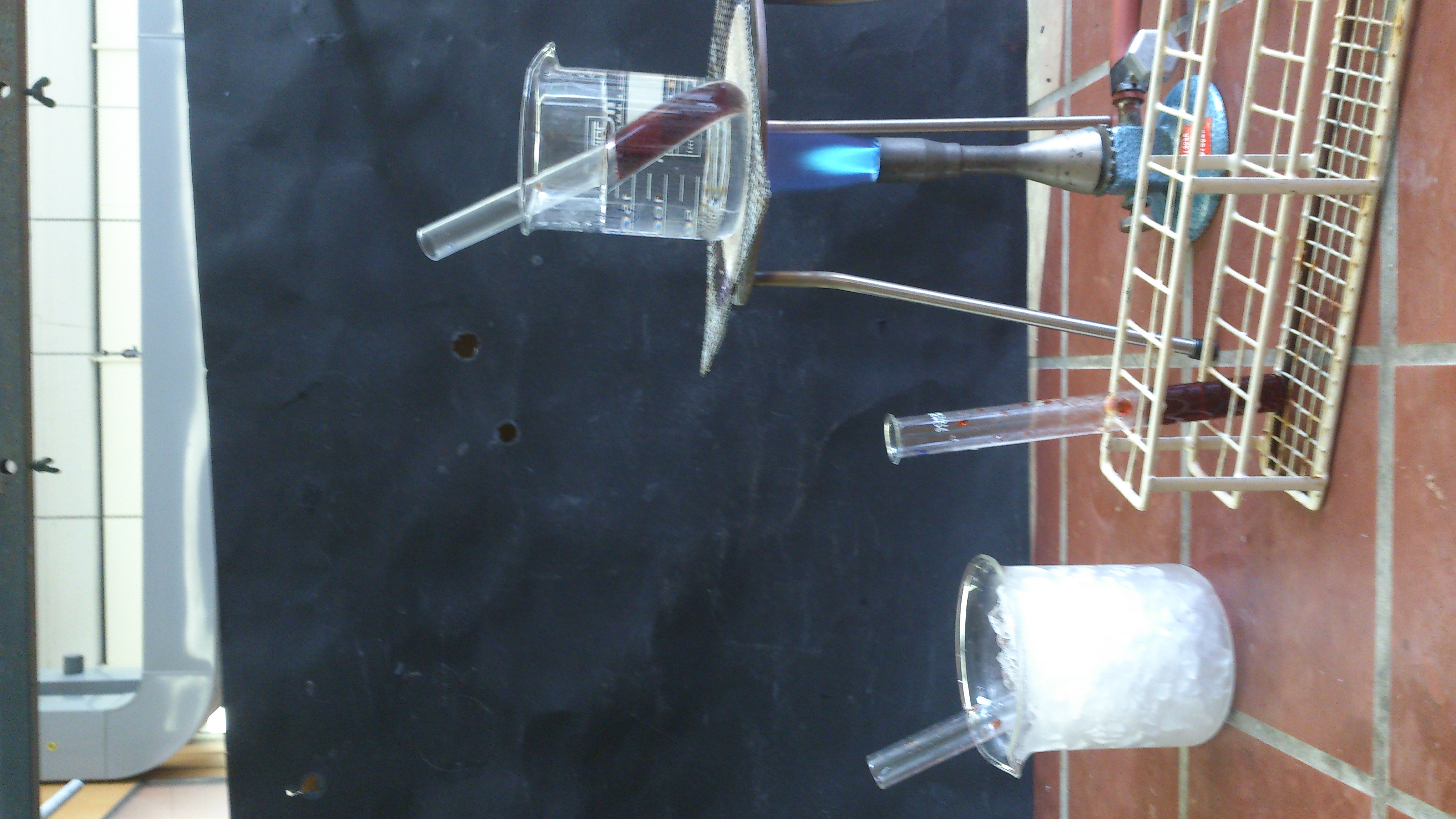 Chemisches GleichgewichtBeschreibung  des Themas und zugehörige LernzieleDas Thema ‚Chemisches Gleichgewicht‘ ist fachlich so wichtig, dass ihm im Kerncurriculum ein eigenes Basiskonzept gewidmet wurde: „Basiskonzept Kinetik und chemisches Gleichgewicht“. Chemische Reaktionen laufen nicht nur in eine Richtung ab, sondern es findet gleichzeitig eine Reaktion und eine Rückreaktion statt. Das Verhältnis der beiden Reaktionsgeschwindigkeiten bestimmt darüber, wo der Gleichgewichtszustand liegt, ob nach dem Einstellen des Gleichgewichtes mehr Edukte oder mehr Produkte vorliegen.Die Lage des Gleichgewichtes kann nach Le Chateliers Prinzip des kleinsten Zwangs durch Temperatur, Druck und Konzentration beeinflusst werden. Dies ist entscheidend für großtechnische Prozesse, bei denen eine möglichst hohe Ausbeute erzielt werden soll. Im Schullabor können diese Einflussfaktoren nachvollzogen werden und dies ist das Kernstück der folgenden Einheit. Anhand dieser Einflussfaktoren kann das Massenwirkungsgesetz vertieft werden und ein tiefergehendes Verständnis des chemischen Gleichgewichtes geschaffen werden.Lehrerversuche V 1 – Modellversuch ‚Chemisches Gleichgewicht‘Materialien: 		kleine Standzylinder, Kapillare mit zwei verschiedenen DurchmessernChemikalien:		Wasser, LebensmittelfarbeDurchführung: 			Das Wasser wird mit Lebensmittelfarbe angefärbt und in einen der Standzylinder gegeben. Nun wird folgender Vorgang immer wieder wiederholt: Eine der Kapillaren (Kp. A) wird in diesen Standzylinder (Sz. A) gegeben. Die andere Kapillare (Kp. B) wird in den anderen Standzylinder (Sz. B) gestellt. Die Kapillaren ziehen sich bis zu einem bestimmten Level mit Flüssigkeit voll. Nun werden beide mit dem Daumen verschlossen. Jetzt wird Kp. A in Sz. B und Kp. B in Sz. A gegeben, der Daumen von der Öffnung genommen und die Füssigkeit entleert sich in die beiden Standzylinder. Nun wird Kp. A wieder in Sz. A und Kp. B wieder in Sz. B gegeben, wo sie sich erneut mit Flüssigkeit vollziehen.		Der Vorgang wird so lange fortgesetzt, bis sich der Flüssigkeitspegel in beiden Gefäßen nicht mehr ändert, obwohl laufend Flüssigkeit zwischen den beiden Standzylindern ausgetauscht wird.Beobachtung:			Zu Beginn ist ein Standzylinder voll, der andere leer. Mit der Zeit wird der zunächst volle Standzylinder leerer und der zunächst leere Standzylinder voller. Nach einer Weile ändern sich die Pegel in den beiden Standzylindern nicht mehr, obgleich immer wieder Flüssigkeit zwischen ihnen ausgetauscht wird. Der vollere ist derjenige, bei dem die Kapillare mit dem geringeren Durchmesser verwendet wird.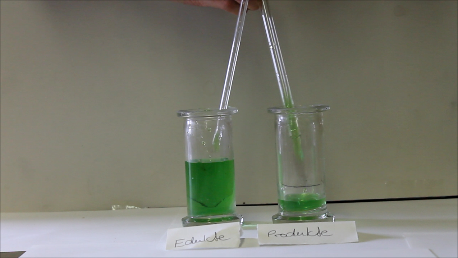 Abb. 1 -  Versuchsdurchführung des Modellversuchs	         Abb. 2 – Versuchsdurchführung des Modellversuchs                  Die Kapillaren werden in die Lösungen getaucht	        Die Lösungen werden in den jeweils anderen                   und ziehen sich voll.		               		         Standzylinder entleert.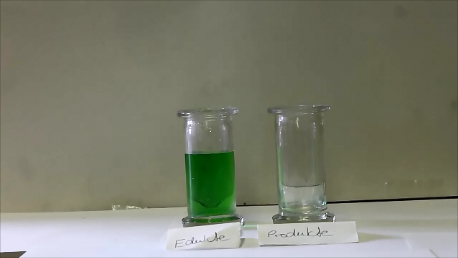 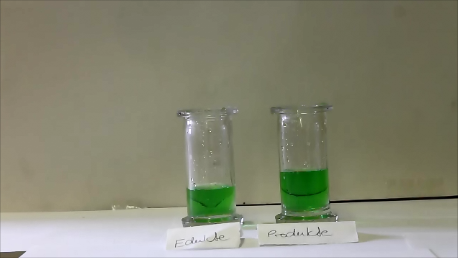 Abb. 3 -  	Versuchsbeobachtung des Modellversuchs          Abb. 4 - Versuchsbeobachtung des Modellversuchs          	Vor dem Versuch: nur Edukte liegen vor.	    	 Nach dem Versuch: Es liegen sowohl Edukte als 							 auch Produkte vor.Deutung:			Der zunächst volle Standzylinder, Sz. A, stellt die Edukte der Reaktion dar, der zunächst leere Sz. B die Produkte. Am Anfang der Reaktion liegen nur Edukte vor, keine Produkte. Das Austauschen der Flüssigkeiten bildet das Voranschreiten der Reaktion ab. Der Transport von Flüssigkeit von Sz. A nach Sz. B steht für die Hin-, der von Sz. B nach Sz. A die Rückreaktion.  Der Durchmesser der Kapillaren symbolisiert die Reaktionsgeschwindigkeit. 		Im Gleichgewicht werden gleiche Flüssigkeitsmengen von A nach B transportiert. Die Geschwindigkeit der einen Reaktion ist langsamer, doch es liegen mehr Stoffe vor, die reagieren können. Für die andere Reaktion liegen die Stoffe in geringerer Konzentration vor, doch die Reaktionsgeschwindigkeit ist höher. Im Modell ist dies so erkennbar, als dass in einem Standzylinder mehr Flüssigkeit ist, die Kapillare jedoch schmaler ist; der andere Standzylinder ist leerer, doch die Kapillare ist breiter. Dadurch werden gleiche Flüssigkeitsvolumina transportiert.Entsorgung: 		Die Entsorgung erfolgt über das Abwasser.		Literatur:		Asselborn, Wolfgang, Chemie heute – Sekundarbereich II, Westermann                                             druck GmbH, 2006, S. 84.V 2 – Einfluss des Drucks auf das chemische GleichgewichtMaterialien: 		100 mL Kolbenprober, BecherglasChemikalien:		Wasser, KohlenstoffdioxidDurchführung: 			Der Kolbenprober wird mit 80 mL Kohlenstoffdioxid gefüllt und anschließend werden 20 mL Wasser in den Kolbenprober gezogen.		Der Kolbenprober wird zusammengedrückt und für einige Minuten in dieser Position gehalten. Anschließend wird der Kolben losgelassen und das Volumen von Wasser und Gas notiert. 		Nun wird der Kolben in die entgegengesetzte Richtung gezogen und diese Position für einige Minuten gehalten. Wiederum werden anschließend die Volumina notiert. 		Der Vorgang lässt sich beliebig oft wiederholen.Beobachtung:			Zu Anfang liegen 20 mL Wasser und 80 mL Gas vor. Nach dem Zusammendrücken liegen weiterhin 20 mL Gas, aber nur 60 mL Gas vor. Nach dem Auseinanderziehen sind die Volumenverhältnisse wie am Anfang.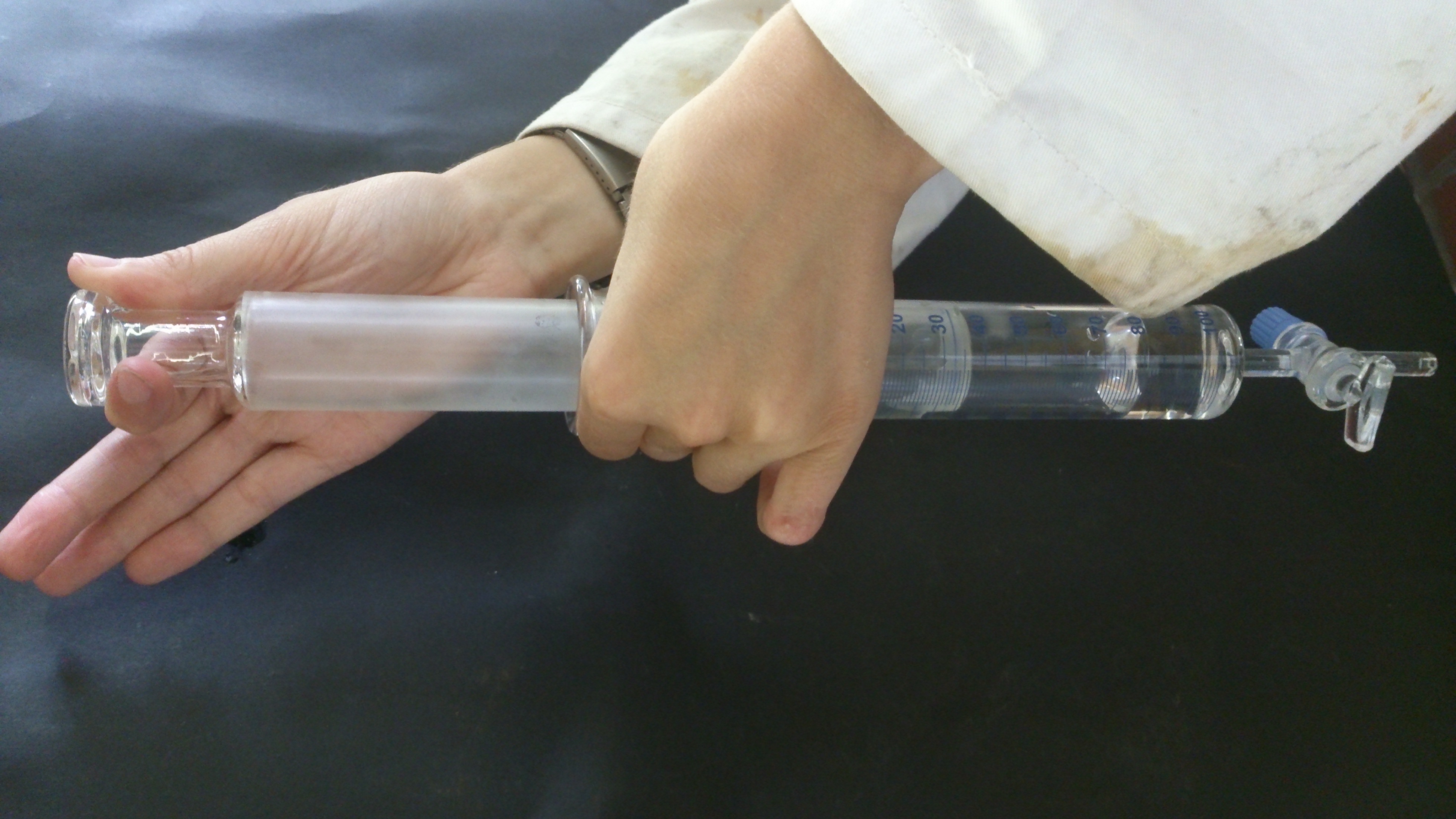 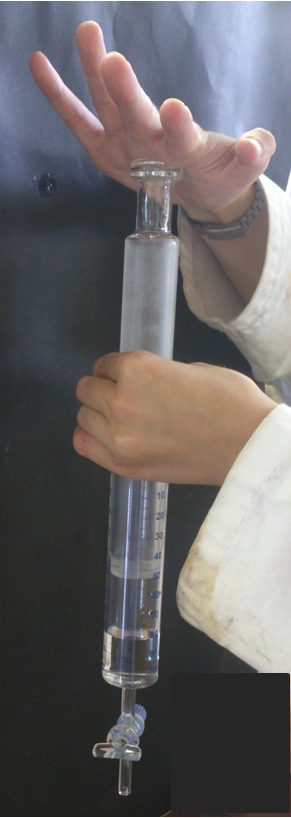 Abb. 5 – Versuchsdurchführung V2  		         Abb. 6 - Versuchsdurchführung V2                   Der Kolben wird runterge-			        Der Kolben wird hochgezogen und für                 zogen und für einige Minu-			        einige Minuten in dieser Position gehal-                ten in dieser Position gehal-		                          ten.               ten.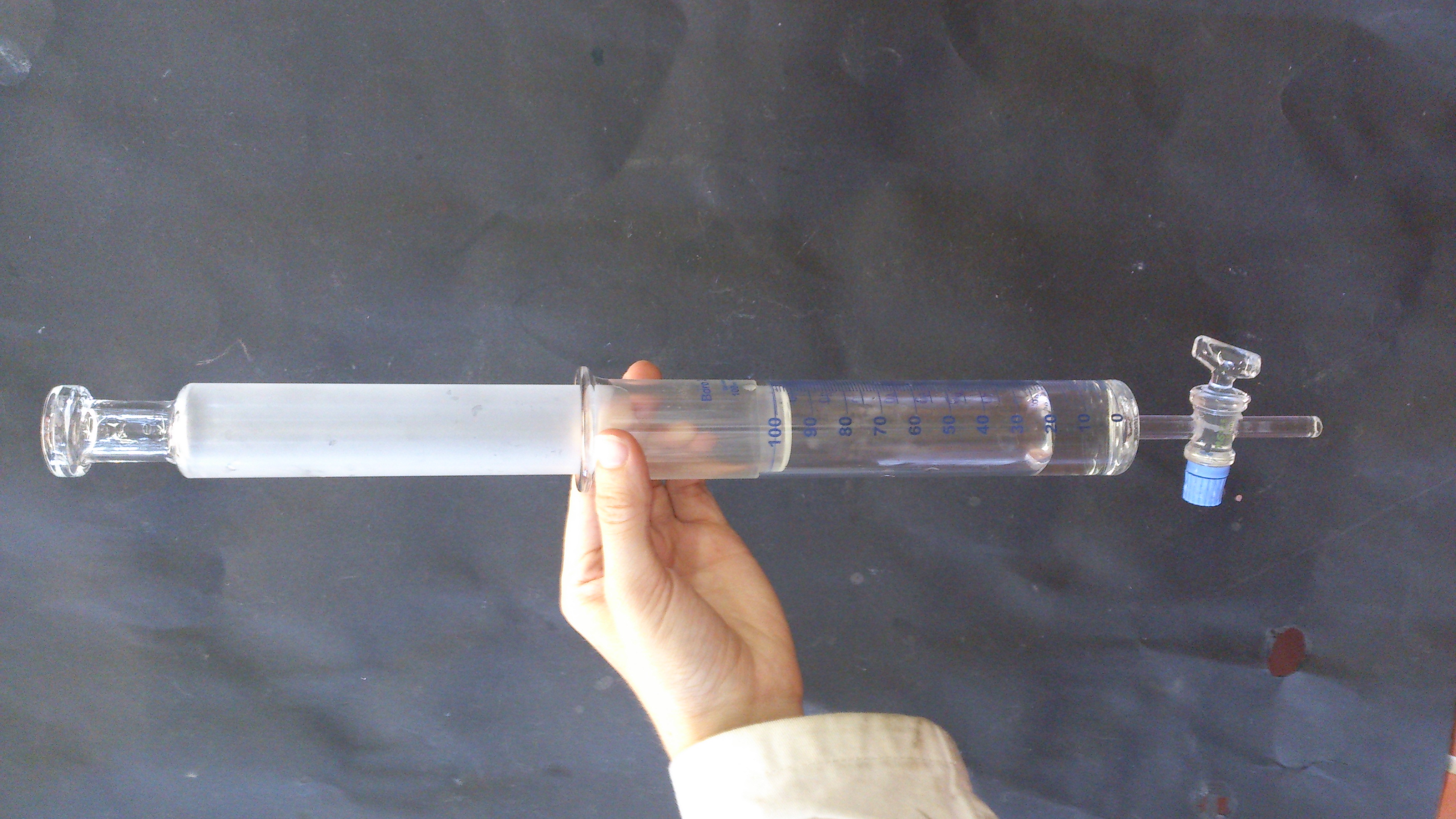 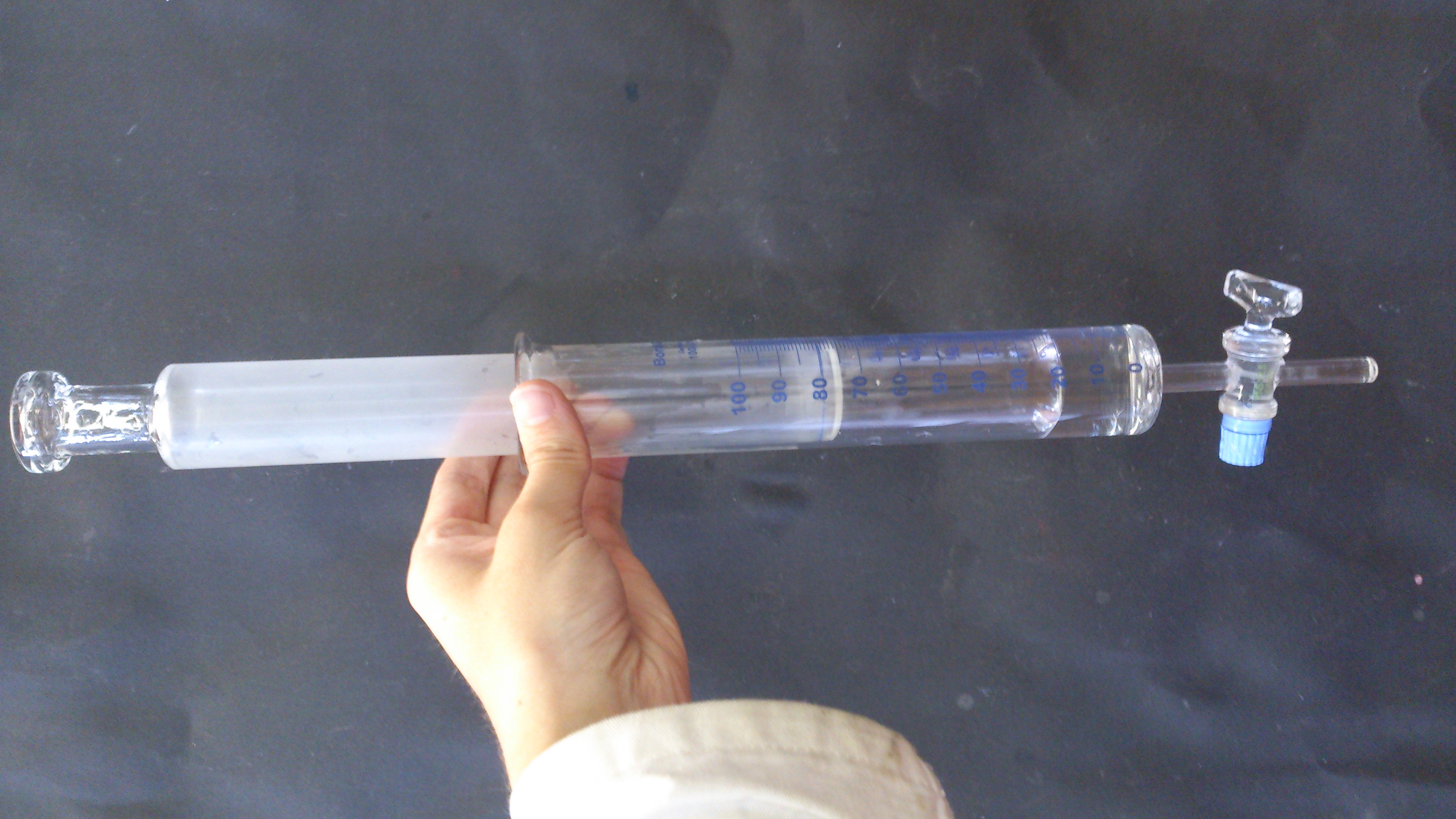 Abb. 7 - Volumenverhältnisse nach dem Zusammen-	    Abb. 8 - Volumenverhältnisse nach dem Auseinander-                 drücken: 60:20						  	    ziehen: 80:20Deutung:			Es liegt folgendes Gleichgewicht vor:		CO2(g) ⇌ CO2(aq)		Durch den erhöhten Druck wird ein Zwang ausgeübt. Das System verringert sein Volumen, um dem entgegenzuwirken. Dies geschieht, indem sich Kohlenstoffdioxidgas in Wasser löst. Der entgegengesetzte Vorgang läuft beim Auseinanderziehen des Kolbens ab.Entsorgung: 		Die Entsorgung erfolgt über das Abwasser.Literatur:	Amann, W, Elemente Chemie II, Ernst Klett Verlag GmbH, 2000, S. 93.
Schülerversuche V 3 – Einführungsversuch: Bildung von EisenthiocyanatMaterialien: 		3 x 50 mL Becherglas, Messzylinder, Spatel, FeinwaageChemikalien:		Eisen(III)chlorid, Kaliumthiocyanat, WasserDurchführung: 			0,27 g Eisen(III)chlorid und  0,29 g Kaliumthiocyanat werden abgewogen und in je 300 mL Wasser gelöst. 		In die drei Bechergläser werden jeweils gleiche Mengen der beiden Lösungen gegeben. In das eine Becherglas wird anschließend festes Eisen(III)chlorid, in ein anderes festes Kaliumthiocyanat gegeben. Zum Vergleich werden die drei Lösungen auf ein weißes Blatt Papier gestellt. Beobachtung:		Beim Zusammengeben der farblosen Kaliumthiocyanatlösung und der gelben Eisen(III)chloridlösung entsteht eine tiefrote Lösung. Diese Lösung wird bei weiterer Zugabe von Eisen(III)chlorid oder Kaliumthiocyanat noch dunkler.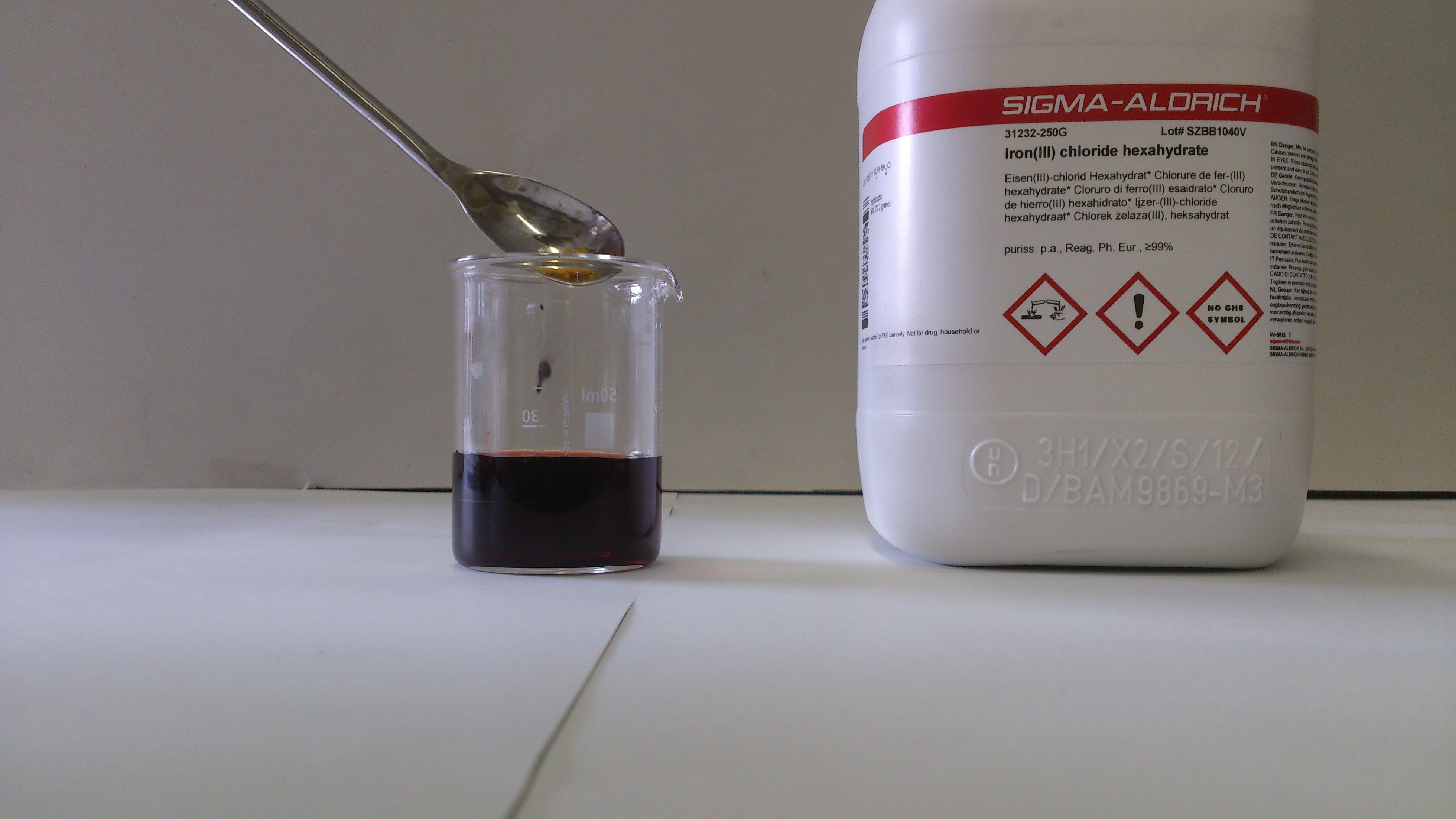 Abb. 9 -  Versuchsdurchführung V3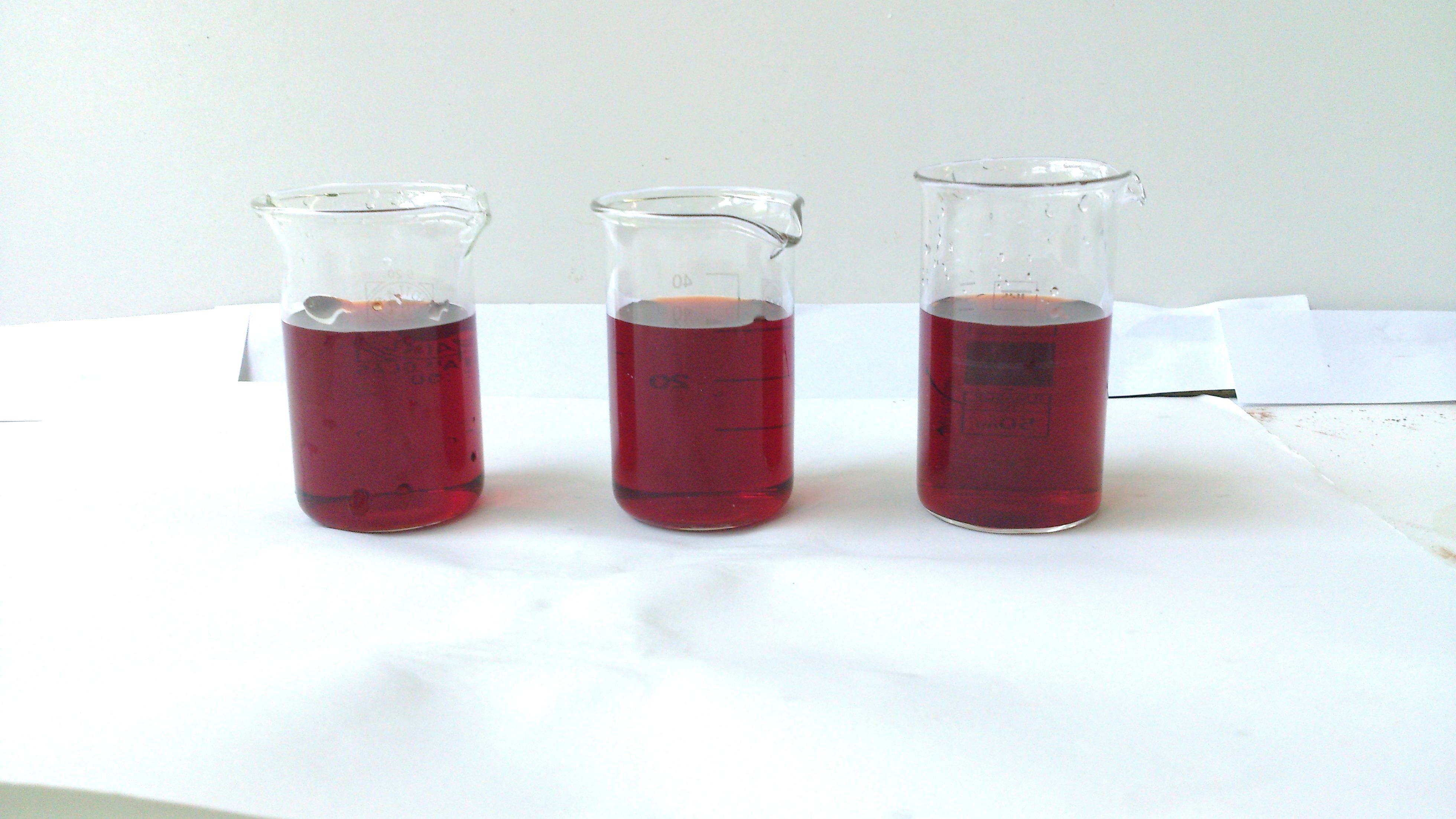 Abb. 10 – Beobachtung V3: Vor dem Versuch: alle Lösungen haben die gleiche	Farbe.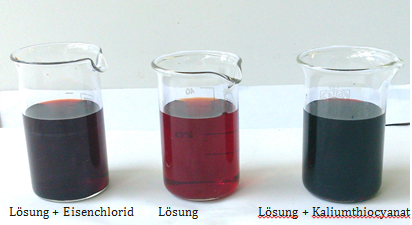 Abb. 11 – Beobachtung V4: Nach dem Versuch: Bei weiterer Zugabe der Ausgangsstoffe entsteht mehr Produkt – die    	 Ausgangslösung unterscheidet sich von den anderen beiden Lösungen.Deutung:	Obwohl die Stoffmengenverhältnisse für eine vollständige Reaktion ausgelegt sind, liegen offenbar noch Ausgangsstoffe in der Lösung vor, denn bei weiterer Zugabe von Ionen entsteht mehr vom tiefroten Produkt, wie die Farbvertiefung beweist.		Folgende Reaktion läuft ab:	Fe3+(aq) + 3 SCN-(aq) ⇌  Fe(SCN)3(aq)		(gelb)	(farblos)      (dunkelrot)	Die Reaktion verläuft nicht vollständig, in der Lösung liegt ein Gleichgewicht aus Edukten und Produkten vor.Entsorgung:	Die Lösungen gehören in den Schwermetallabfall.Literatur:		Hoffmeister, Holger, http://www.hoffmeister.it/chemie/19-das_chemische _gleichgewicht.pdf (Zuletzt aufgerufen am 07.08.2013 um 11:16 Uhr), S. 5.V 4 – Einfluss der Temperatur auf das chemische GleichgewichtMaterialien: 		Messzylinder, Spatel, Feinwaage, Dreifuß, Gasbrenner, Feuerzeug,                  2 x 400 mL Becherglas, Reagenzglasständer, 3 ReagenzgläserChemikalien:		Eisen(III)chlorid, Kaliumthiocyanat, Wasser, Eis, KältesalzDurchführung: 			Die Lösungen werden wie in V3 beschrieben angesetzt. Je 5 mL der beiden Lösungen werden in die drei Reagenzgläser gegeben. Eines wird bei Raumtemperatur im Reagenzglasständer gelagert, das zweite wird in eine Eis-Kältesalzmischung gestellt und das dritte wird in einem Wasserbad über dem Gasbrenner erhitzt. Nach 5 Minuten werden die Farben der Lösungen miteinander verglichen.Beobachtung:			Zu Beginn haben alle drei Lösungen die gleiche rote Färbung. Die kalte Lösung wird dunkler, die Abb. 12 – Versuchsaufbau V4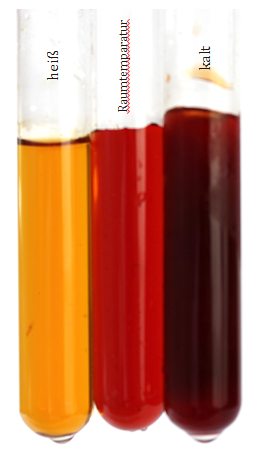 Abb. 13 – Beobachtung V4: Im Kalten wird die Lösung dunkler,	im Heißen wird sie orangefarbenDeutung:		Fe3+(aq) + 3 SCN-(aq) ⇌  Fe(SCN)3(aq)		     (gelb)			         (dunkelrot)	     Bei Raumtemperatur bleibt Farbe der Lösung gleich. Das Gleichgewicht ist eingestellt und die Konzentrationsverhältnisse bleiben bestehen.		Beim Erhitzen verändert sich die Farbe. Die Lösung wird heller und leicht orangefarben. Die Lage des Gleichgewichts wird auf die Seite der Edukte verschoben. Die Konzentration der Produkte nimmt ab, die Konzentration der Edukte nimmt zu. Die Temperaturerhöhung begünstigt die Rückreaktion. 		Beim Abkühlen verändert sich die Farbe. Die Lösung wird dunkler. Die Lage des Gleichgewichts wird also auf die Seite der Produkte verschoben. Die Konzentration der Edukte nimmt ab, die Konzentration der Produkte nimmt zu. Die Temperaturerniedrigung begünstigt die Hinreaktion. 		Offenbar ist die Bildung von Eisenthiocyanat exotherm, denn Temperaturerniedrigung ist ein Zwang, dem ein System mit Wärmeproduktion entgegenwirkt. Da im Kältebad die Hinreaktion begünstigt wird, wird offenbar Energie frei; die Reaktion ist also exotherm. Entsorgung: 		Die Lösungen werden im Schwermetallabfall entsorgt.Literatur:		Hoffmeister, Holger, http://www.hoffmeister.it/chemie/19-das_chemische _gleichgewicht.pdf (Zuletzt aufgerufen am 07.08.2013 um 11:16 Uhr), S. 15.V 5 – Einfluss der Konzentration auf das chemische GleichgewichtMaterialien: 		4 Reagenzgläser, Pipette, Peleusball, Spatel, ReagenzglasstopfenChemikalien:		Wasser, Eisen(III)chlorid, Ammoniumthiocyanat, AmmoniumchloridDurchführung: 			0,001mol Eisen(III)chlorid und 0,003mol Ammoniumthiocyanat werden in je 300  mL Wasser gelöst. Je 5 mL der Lösungen werden in 4 Reagenzgläser gegeben. In Reagenzglas A wird festes Eisenchlorid, in Reagenzglas B festes Ammoniumthiocyanat und in Reagenzglas D festes Ammoniumchlorid gegeben. Reagenzglas C dient als Referenz.Beobachtung:			Vor der Zugabe der Salze hat die Flüssigkeit in allen Reagenzgläsern die gleiche Farbe. Nach der Zugabe sind die Lösungen in Reagenzglas A und B dunkler, die in Reagenzglas D heller geworden.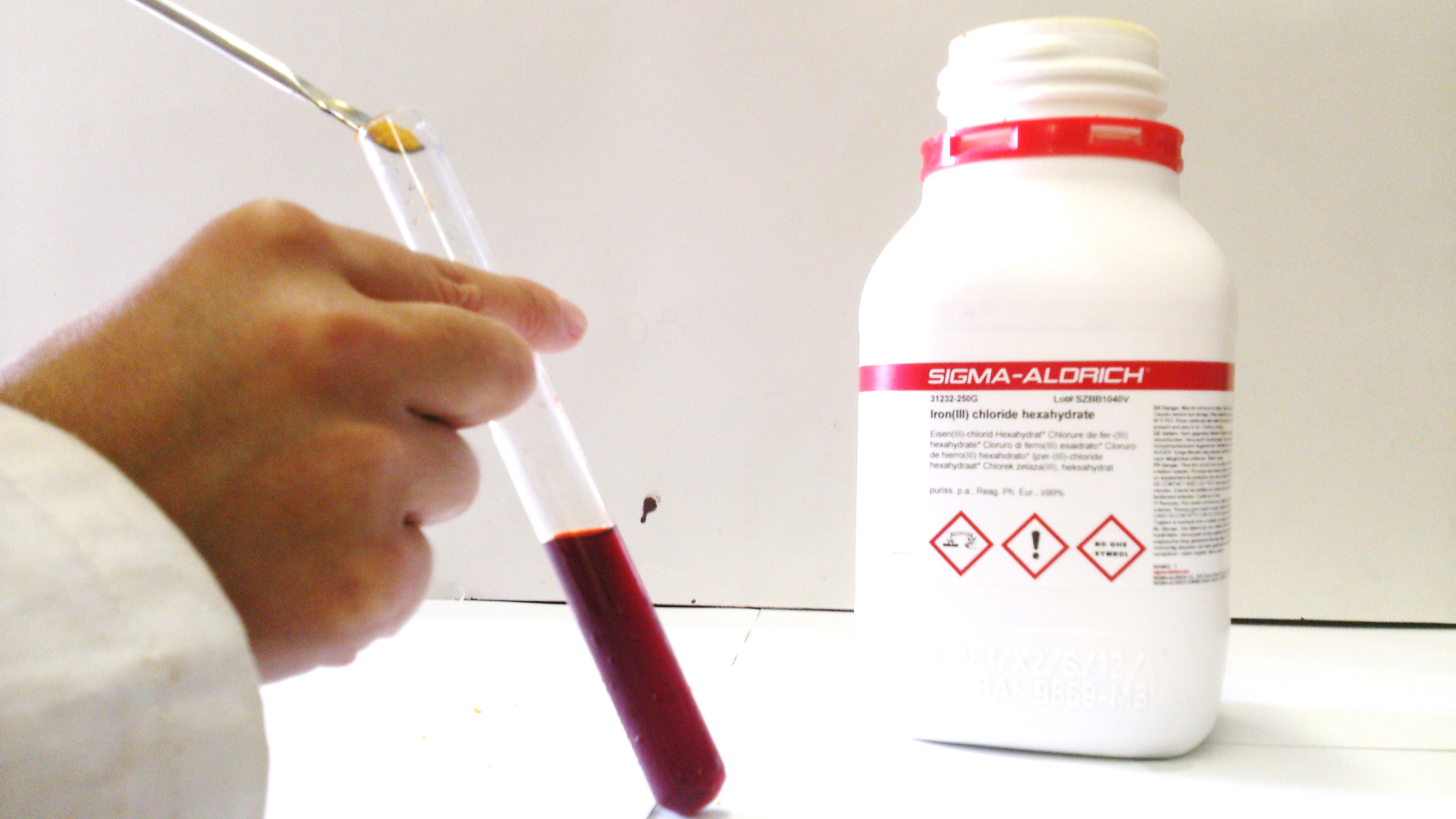 Abb. 24 -  Versuchsaufbau V5.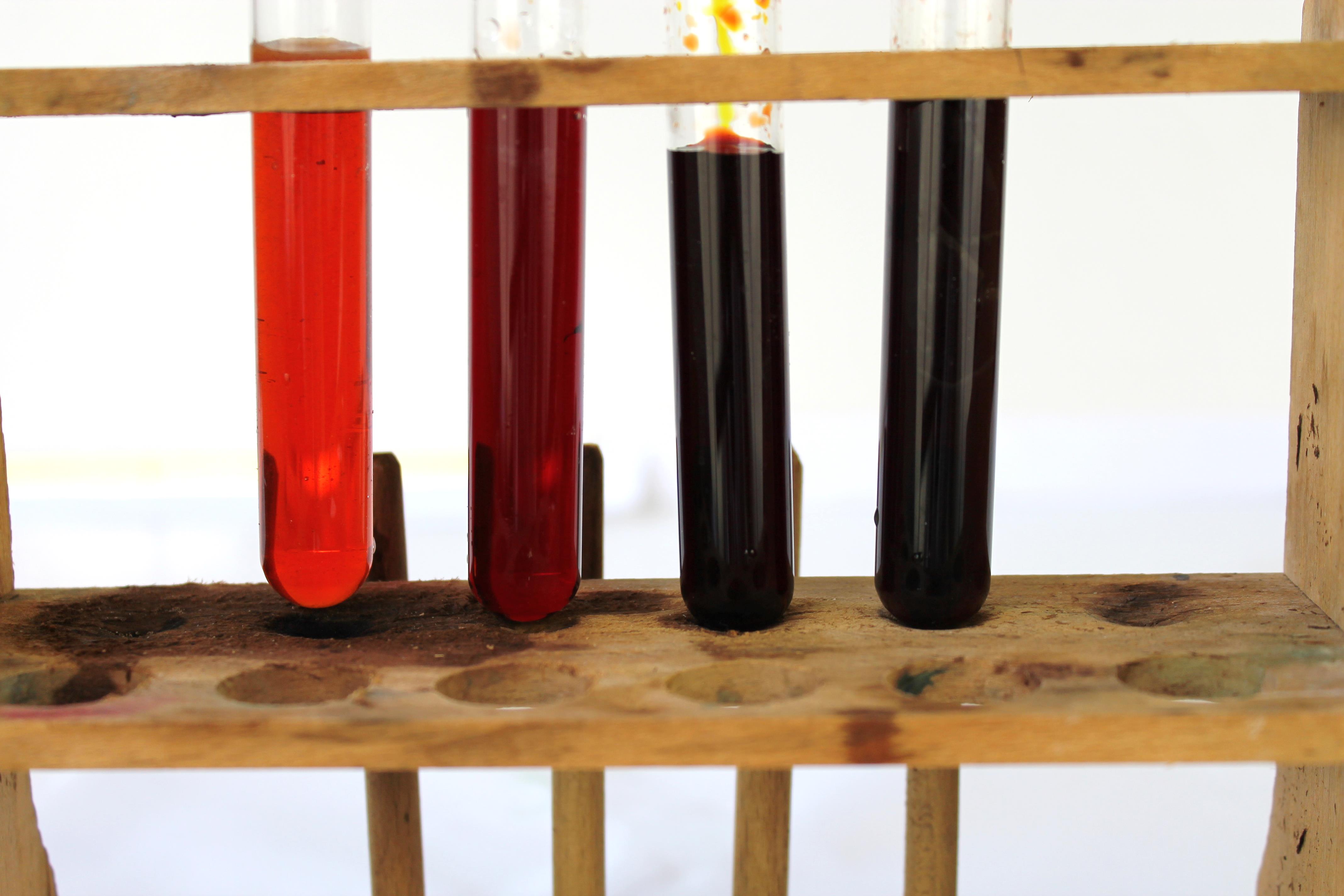 Abb. 15: Beobachtung V5: Bei Zugabe von Edukten wird die Lösung dunkler, bei Zugabe von  	  Produkt wird die Lösung heller/orangefarben.Deutung:			Folgende Gleichgewichtsreaktion läuft ab:		Fe3+(aq) + 3 SCN-(aq) ⇌ Fe(SCN)3(aq)		In Reagenzglas C bleibt die Farbe der Lösung gleich. Das eingestellte Gleichgewicht bleibt bestehen. In Reagenzglas A und B werden Edukte hinzugefügt. Die Lösung wird dunkler, das heißt, Produkt wird nachgebildet. In Reagenzglas C wird eines der Produkte hinzugegeben. Die Lösung wird heller, das heißt, die Lage des Gleichgewichts wird auf die Eduktseite verschoben. Auch durch die Konzentrationsänderung von Stoffen wird ein Zwang ausgeübt, auf das das System reagiert, indem Stoffe verbraucht und andere nachgebildet werden.		Das Massenwirkungsgesetz für diese Reaktion lautet folgendermaßen: 		Kc ist die Gleichgewichtskonstante, die bei einer gegebenen Temperatur und Reaktion gleich bleibt. Wird die Konzentration eines Stoffes verändert, werden andere Stoffe nachgebildet, sodass die obige Gleichung erfüllt wird.Entsorgung:	Die Lösungen gehören in den Schwermetalabfall.Literatur:		Hoffmeister, Holger, http://www.hoffmeister.it/chemie/19-                                             das_chemische _gleichgewicht.pdf (Zuletzt aufgerufen am 07.08.2013 um                                              11:16 Uhr), S. 22.Dekompressionskrankheit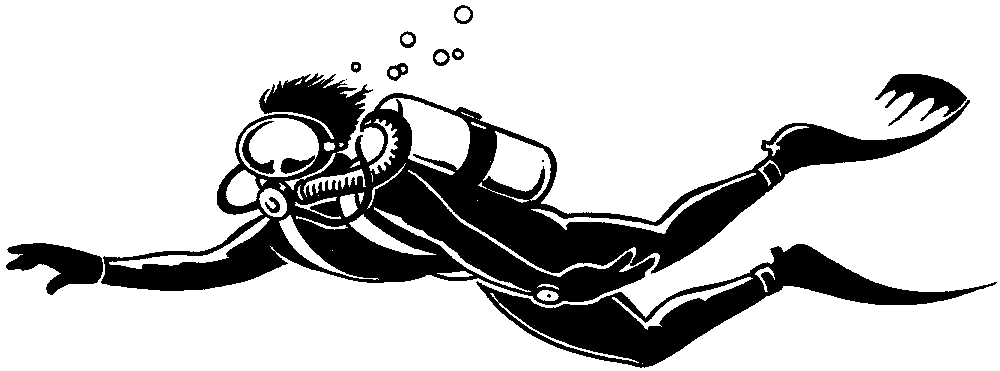 1. Informieren Sie sich über die Dekompressionskrankheit, die eine Gefahr für Taucher darstellt.    Geben Sie wieder, welche Symptome die Krankheit auslöst und wie sie verhindert werden kann. Als Quelle kann beispielsweise die folgende Internetseite dienen: http://www.diving-zone.com/deu/Medizin_Krankheiten_Dekompressionskrankheit.html2. Erklären Sie die Vorgänge, welche die Dekompressionskrankheit auslösen. Gehen Sie dabei     auf das Prinzip von Le Chatelier ein. 3. Recherchieren und erklären Sie: Warum leiden Pottwale, die über 3000 m tief tauchen kön-    nen, nicht unter der Dekompressionskrankheit?Reflexion des Arbeitsblattes Das Arbeitsblatt „Dekompressionskrankheit“ behandelt eines der Anwendungsgebiete von Le Chateliers Prinzip, dass ein System einem Zwang ausweichen wird. Die SuS sollen dies erklären können. Es kann jederzeit nach der Durchführung und Auswertung von V2 eingesetzt werden.Erwartungshorizont (Kerncurriculum)Aufgabe 1 entspricht dem Anforderungsbereich 1. Gelesene Informationen sollen wiedergegeben werden.Aufgabe 2 entspricht dem Anforderungsbereich 2. Wissen, das im Unterricht erlernt wurde, soll in einem neuen Kontext angewendet werden.Aufgabe 3 entspricht dem Anforderungsbereich 3. Hier soll die Lösung für ein zunächst unerklärliches Phänomen gefunden werden.Kerncurriculum:- die SuS wenden das Prinzip von Le Chatelier an (A2, A3)- beschreiben das chemische Gleichgewicht auf Stoff- und Teilchenebene (A2, A3)- beurteilen die Bedeutung der Beeinflussung von Gleichgewichten in der chemischen Industrie        und in der Natur.Erwartungshorizont (Inhaltlich)1. Die Dekompressionskrankheit tritt auf, wenn Taucher zu schnell auftauchen. Sie ruft Symp   tome wie Muskel- und Gelenkschmerzen, sowie Hautjucken (Typ I), neurologische Störungen    (Typ II) und im schlimmsten Fall Schädigungen im Gehirn und Querschnittslähmung hervor.    Sie kann dadurch verhindert werden, dass Taucher langsam auftauchen und an bestimmten    Tiefen Sicherheitsstops einlegen. Treten Symptome einer Dekompressionskrankheit auf, so    sollten sie schnellstmöglich Dekompressionskammern aufsuchen.2. Die Dekompressionskrankheit wird dadurch ausgelöst, dass sich bei hohem Druck (=großer Tiefe) mehr Gas im Blut und im Gewebe löst als bei Normaldruck. Wenn Taucher tauchen und durch die Gasflasche atmen, passiert dies. Bei zu schnellem Auftauchen werden diese Gase im Gewebe und Blut gasförmig und bilden Blasen. Dies ruft die Symptome der Dekompressionskrankheit hervor. Der Taucher muss langsam auftauchen, damit das Gewebe entsättigt werden kann. Über das Blut werden die Gase zur Lunge transportiert und dort ausgeatmet.3. Wale haben einen Trick, um der Dekompressionskrankheit zu entgehen: Wenn er taucht, kollabieren seine Lungen und es findet kein Gasaustausch mehr zwischen der Atemluft und dem Gewebe statt. Folglich können sich auch keine Gase im Gewebe einlagern. Die Lunge entfaltet sich, sobald er in ungefährliche Tiefen zurückkehrt.Basiskonzept Stoff-TeilchenBasiskonzept Stoff-TeilchenErkenntnis-gewinnung• nutzen geeignete Modelle zur Deutung stofflicher und struktureller Aspek-   te.Kommunikation• dokumentieren und interpretieren experimentelle Ergebnisse fachgerecht.• stellen chemische Sachverhalte in geeigneter Formelschreibweise dar (Ver-   hältnisformeln, Summenformeln, Strukturformeln).Basiskonzept Struktur-EigenschaftBasiskonzept Struktur-EigenschaftFachwissen• deuten die chemische Reaktion als Spaltung und Bildung von Bindungen.Erkenntnis-gewinnung• formulieren entsprechende Reaktionsgleichungen mit der Lewis-  Schreibweise.Basiskonzept Kinetik und chemisches GleichgewichtBasiskonzept Kinetik und chemisches GleichgewichtFachwissen• beschreiben das chemische Gleichgewicht auf Stoff- und Teilchenebene.• wenden das Prinzip von Le Chatelier an.Kommunikation• argumentieren mithilfe des Massenwirkungsgesetzes.• beschreiben mathematisch Beeinflussungen des Gleichgewichts anhand    des Massenwirkungsgesetzes Relevanz für SuS Gleichgewichtsreaktionen sind ein wichtiger Bestandteil des Lebens. Es gibt Puffersysteme im Blut, ohne die wir nicht überleben könnten. Die bei Getränken beliebte Kohlensäure bildet ein gekoppeltes Gleichgewichtssystem.All diese Gleichgewichte werden von verschiedenen Faktoren beeinflusst, was uns auch im Alltag bewusst wird. Wenn wir eine Flasche Sprudel öffnen, zischt es und Gasblasen steigen auf. Lassen wir sie im Auto liegen, auf das die Sonne scheint, ist nachher kaum noch Kohlensäure im Wasser.  Taucher bekommen eingebläut, dass sie langsam auftauchen müssen; ansonsten wäre es lebensgefährlich. Dies liegt daran, dass sich bei höherem Druck mehr Gase im Blut lösen. Bei zu schneller Dekompression würden sich im Blut Gasblasen bilden.Abgesehen davon, dass sich die SuS nach dieser Unterrichtseinheit diese Phänomene erklären können, ist das sichere Umgehen mit chemischen Gleichgewichten auch für ihr berufliches Weiterkommen relevant. Wenn sie sich in der Oberstufe für das Fach Chemie entschieden haben, kommen sie an dem Thema nicht vorbei. Es bildet die Grundlage für organische wie anorganische Themen, umfasst Löslichkeits- und Redoxvorgänge, Säure-Base-Reaktionen wie auch Reaktionen mit Gasen. In dieser Einheit wird der Grundstein für das Verständnis dieser Reaktionen gelegt. Relevanz für SuS Gleichgewichtsreaktionen sind ein wichtiger Bestandteil des Lebens. Es gibt Puffersysteme im Blut, ohne die wir nicht überleben könnten. Die bei Getränken beliebte Kohlensäure bildet ein gekoppeltes Gleichgewichtssystem.All diese Gleichgewichte werden von verschiedenen Faktoren beeinflusst, was uns auch im Alltag bewusst wird. Wenn wir eine Flasche Sprudel öffnen, zischt es und Gasblasen steigen auf. Lassen wir sie im Auto liegen, auf das die Sonne scheint, ist nachher kaum noch Kohlensäure im Wasser.  Taucher bekommen eingebläut, dass sie langsam auftauchen müssen; ansonsten wäre es lebensgefährlich. Dies liegt daran, dass sich bei höherem Druck mehr Gase im Blut lösen. Bei zu schneller Dekompression würden sich im Blut Gasblasen bilden.Abgesehen davon, dass sich die SuS nach dieser Unterrichtseinheit diese Phänomene erklären können, ist das sichere Umgehen mit chemischen Gleichgewichten auch für ihr berufliches Weiterkommen relevant. Wenn sie sich in der Oberstufe für das Fach Chemie entschieden haben, kommen sie an dem Thema nicht vorbei. Es bildet die Grundlage für organische wie anorganische Themen, umfasst Löslichkeits- und Redoxvorgänge, Säure-Base-Reaktionen wie auch Reaktionen mit Gasen. In dieser Einheit wird der Grundstein für das Verständnis dieser Reaktionen gelegt.GefahrenstoffeGefahrenstoffeGefahrenstoffeGefahrenstoffeGefahrenstoffeGefahrenstoffeGefahrenstoffeGefahrenstoffeGefahrenstoffeWasserWasserWasserH: -H: -H: -P: -P: -P: -LebensmittelfarbeLebensmittelfarbeLebensmittelfarbeH: -H: -H: -P: -P: -P: -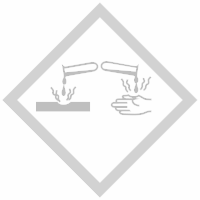 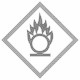 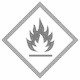 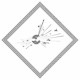 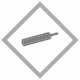 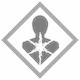 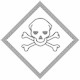 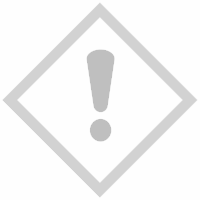 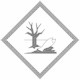 GefahrenstoffeGefahrenstoffeGefahrenstoffeGefahrenstoffeGefahrenstoffeGefahrenstoffeGefahrenstoffeGefahrenstoffeGefahrenstoffeWasserWasserWasserH: -H: -H: -P: -P: -P: -KohlenstoffdioxidKohlenstoffdioxidKohlenstoffdioxidH: -H: -H: -P: -P: -P: -GefahrenstoffeGefahrenstoffeGefahrenstoffeGefahrenstoffeGefahrenstoffeGefahrenstoffeGefahrenstoffeGefahrenstoffeGefahrenstoffeEisen(III)chloridEisen(III)chloridEisen(III)chloridH: 302-315-318-290H: 302-315-318-290H: 302-315-318-290P: 280-​302+352-​305+351+338-​313P: 280-​302+352-​305+351+338-​313P: 280-​302+352-​305+351+338-​313WasserWasserWasserH: -H: -H: -P: -P: -P: -KaliumthiocyanatKaliumthiocyanatKaliumthiocyanatH: 332-312-302-412H: 332-312-302-412H: 332-312-302-412P: 273-​302+352P: 273-​302+352P: 273-​302+352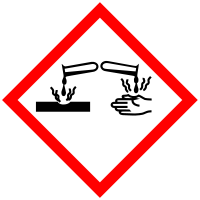 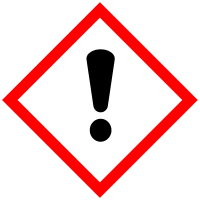 GefahrenstoffeGefahrenstoffeGefahrenstoffeGefahrenstoffeGefahrenstoffeGefahrenstoffeGefahrenstoffeGefahrenstoffeGefahrenstoffeEisen(III)chloridEisen(III)chloridEisen(III)chloridH: 302-315-318-290H: 302-315-318-290H: 302-315-318-290P: 280-​302+352-​305+351+338-​313P: 280-​302+352-​305+351+338-​313P: 280-​302+352-​305+351+338-​313WasserWasserWasserH: -H: -H: -P: -P: -P: -KaliumthiocyanatKaliumthiocyanatKaliumthiocyanatH: 332-312-302-412H: 332-312-302-412H: 332-312-302-412P: 273-​302+352P: 273-​302+352P: 273-​302+352GefahrenstoffeGefahrenstoffeGefahrenstoffeGefahrenstoffeGefahrenstoffeGefahrenstoffeGefahrenstoffeGefahrenstoffeGefahrenstoffeEisen(III)chloridEisen(III)chloridEisen(III)chloridH: 302-315-318-290H: 302-315-318-290H: 302-315-318-290P: 280-​302+352-​305+351+338-​313P: 280-​302+352-​305+351+338-​313P: 280-​302+352-​305+351+338-​313AmmoniumchloridAmmoniumchloridAmmoniumchloridH: 302-319H: 302-319H: 302-319P: 305+351+338P: 305+351+338P: 305+351+338WasserWasserWasserH: -H: -H: -P: -P: -P: -AmmoniumthiocyanatAmmoniumthiocyanatAmmoniumthiocyanatH: 332-312-302-412H: 332-312-302-412H: 332-312-302-412P: 273-​302+352P: 273-​302+352P: 273-​302+352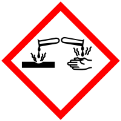 